      Knowledge Organiser Trinity Term 2 Set 1		Year 9Maths Support     Attend KS3 Maths Clinic every Friday lunch time for extra help and support.Stretch and Challenge:  1) Practise UKMT Intermediate Maths Challenge Past papers on ukmt.org.uk2) Set up an account on parallel.org.uk website, using your school email address and use teacher code “ha52kh”3) Attend Puzzle Club one lunch time each week   Trinity Term 2 Knowledge                                    Scan for full list of Year 9 Maths facts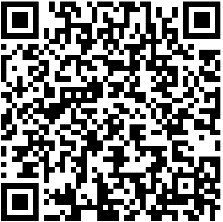 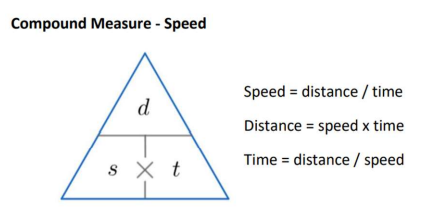 Knowledge OrganiserTrinity Term 2 Set 1		3rd YearMaths Support     Attend KS3 Maths Clinic every Friday lunch time for extra help and support.Stretch and Challenge:  1) Practise UKMT Intermediate Maths Challenge Past papers on ukmt.org.uk2) Set up an account on parallel.org.uk website, using your school email address and use teacher code “ha52kh”3) Attend Puzzle Club one lunch time each week   Trinity Term 2 Knowledge                                    Scan for full list of 3rd Year Maths factsTopic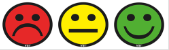 Independent Learning and homework tasksIndependent Learning and homework tasksTopicMyMathsCorbettMaths.comIdentify congruent triangles and shapesShape, Scale and SimilarityVideo 66- 7Using congruent triangles for geometric proofVideo 66- 7Calculating speed, distance, timeShape, Measures, SpeedVideo 299Constructing and interpreting  distance time graphs Algebra, Graphs, Distance Time GraphsVideo 171Constructing and interpreting other real life graphs, including rate being gradient of a linear graphAlgebra, Graphs, Real Life GraphsVideo 288, 388aSolving problems involving rate of change Algebra, Graphs, Real Life GraphsVideo 81 - 83TopicIndependent Learning and homework tasksIndependent Learning and homework tasksTopicMyMathsCorbettMaths.comIdentify congruent triangles and shapesShape, Scale and SimilarityVideo 66- 7Using congruent triangles for geometric proofVideo 66- 7Calculating speed, distance, timeShape, Measures, SpeedVideo 299Constructing and interpreting  distance time graphs Algebra, Graphs, Distance Time GraphsVideo 171Constructing and interpreting other real life graphs, including rate being gradient of a linear graphAlgebra, Graphs, Real Life GraphsVideo 288, 388aSolving problems involving rate of change Algebra, Graphs, Real Life GraphsVideo 81 - 83